RENCANA PELAKSANAAN PEMBELAJARAN(RPP)Sekolah	:  SD Negeri  CiseupanKelas /Semester 	:  2  / 2 (dua )Tema 8 	:  Keselamatan di Rumah dan di PerjalananSubtema 2	:  Menjaga Keselamatan di RumahPembelajaran ke-	:  3Fokus Pembelajaran	:  Bahasa Indonesia  dan  MatematikaMateri 	: Penggunaan tanda titik dan kalimat tanya 			  Mengenal tanda waktu dari jam ke menit Alokasi Waktu	:  6 x 35 menit (6 JP)KOMPETENSI INTI (KI)Menerima dan menjalankan ajaran agama yang dianutnya. Memiliki perilaku jujur, disiplin, tanggung jawab, santun, peduli, dan percaya diri dalam berinteraksi dengan keluarga, teman, guru, dan tetangga. Memahami pengetahuan faktual dengan cara mengamati (mendengar, melihat, membaca) dan menanya berdasarkan rasa ingin tahu tentang dirinya, makhluk ciptaan Tuhan dan kegiatannya, dan benda-benda yang dijumpainya di rumah dan di sekolah.Menyajikan pengetahuan faktual dalam bahasa yang jelas, sistematis dan logis dalam karya yang estetis, dalam gerakan yang mencerminkan anak sehat, dan dalam tindakan yang mencerminkan perilaku anak beriman dan berakhlak mulia.KOMPETENSI DASAR DAN INDIKATOR PENCAPAIAN KOMPETENSIBahasa IndonesiaMatematikaTUJUAN PEMBELAJARANMelalui pemberian rangsangan melalui teks narasi, siswa dapat Menelaah isi teks cerita narasi sederhana tentang menjaga keselamatan dalam Latihan tari dengan cermat.Melalui membaca teks cerita, siswa dapat menguraikan pengguanaan tanda titik pada teks cerita tersebut dengan benar.Melalui kegiatan diskusi, siswa dapat menuliskan kalimat yang memuat aturan penggunaan tanda titik pada teks cerita dengan tepat .Melalui kegiatan diskusi, siswa dapat membuat kalimat tanya apa, siapa, mengapa,  bagaimana, dimana, dan kapan dengan tepat.Melalui kegiatan mandiri, menceritakan teks cerita narasi sederhana tentang kegiatan di lingkungan keluarga berdasarkan gambar dikaitkan dengan penggunaan kata tanya yang dibaca secara mandiri siswa dapat menceritakan kata-kata yang dibacanya dengan benar.Melalui kegiatan penugasan, siswa mampu menguraikan satuan waktu dari jam ke menit dengan tepatMelalui kegiatan penugasan, siswa mampu memecahkan masalah yang berkaitan dengan waktu dengan benar.      Karakter siswa yang diharapkan :      Religius,   Nasionalis,   Mandiri,   Gotong-royong, Integritas.METODE PEMBELAJARANPendekatan Pembelajaran	: 	Saintifik.Metode Pembelajaran	:	Diskusi, tanya jawab, penugasan, dan ceramah.Model Pembelajaran	: Problem Based Learning  MEDIA/ALAT, BAHAN, DAN SUMBER BELAJARMedia/Alat	: 1. Teks bacaan Menjaga keselamatan dalam latihan Tari2. Power point/ PPT. 3. Laptop, HP android4. Internet (Modem, HP / teatering)5.Aplikasi google meet, whatsapp, dan google form https://docs.google.com/forms/d/e/1FAIpQLSeXD3o_hryQbUxNzQcnoMQBTow6WVK_DrYg2Zv87bBm5YhB9A/viewform     Sumber Belajar	: 1. Buku Guru dan Buku Siswa Kelas 2, Tema 8: Keselamatan di Rumah dan di Perjalanan . Buku Tematik Terpadu Kurikulum 2013 (Revisi 2017). Jakarta: Kementerian Pendidikan dan Kebudayaan.	LANGKAH-LANGKAH KEGIATAN PEMBELAJARANPENILAIAN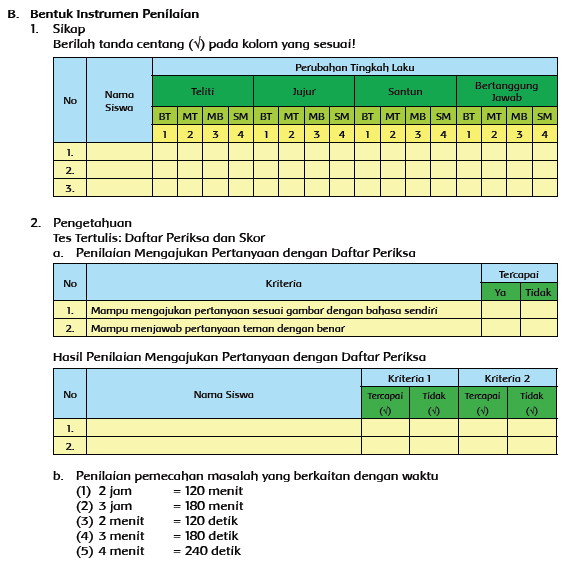                Rubrik Penilaian Pengetahuan                 Bahasa Indonesia KD 3.2 & 4.2 (Rubrik tabel penggunaan tanda titik dan kata tanya)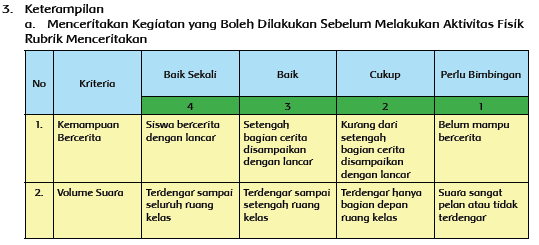 BAHAN AJARMATERI BAHASA INDONESIA KELAS 2 PENGGUNAAN TANDA TITIK DAN KATA TANYAKOMPETENSI DASAR DAN INDIKATOR PENCAPAIAN KOMPETENSIBahasa IndonesiaMatematikaTUJUAN PEMBELAJARANMelalui pemberian rangsangan melalui teks narasi, siswa dapat Menelaah isi teks cerita narasi sederhana tentang menjaga keselamatan dalam Latihan tari dengan cermat.Melalui membaca teks cerita, siswa dapat menguraikan pengguanaan tanda titik pada teks cerita tersebut dengan benar.Melalui kegiatan diskusi, siswa dapat menuliskan kalimat yang memuat aturan penggunaan tanda titik pada teks cerita dengan tepat .Melalui kegiatan diskusi, siswa dapat membuat kalimat tanya apa, siapa, mengapa,  bagaimana, dimana, dan kapan dengan tepat.Melalui kegiatan mandiri, menceritakan teks cerita narasi sederhana tentang kegiatan di lingkungan keluarga berdasarkan gambar dikaitkan dengan penggunaan kata tanya yang dibaca secara mandiri siswa dapat menceritakan kata-kata yang dibacanya dengan benar.Melalui kegiatan penugasan, siswa mampu menguraikan satuan waktu dari jam ke menit dengan tepatMelalui kegiatan penugasan, siswa mampu memecahkan masalah yang berkaitan dengan waktu dengan benar.BAHASA INDONESIAPenggunaan Tanda Titik dan Kalimat TanyaTanda TitikTitik merupakan tanda baca berupa noktah yang digambarkan dengan simbol (.). Aturan penggunaan tanda titik Tanda titik dipakai sebagai akhir dari kalimat pernyataan       Contohnya: Saya makan nasi pecel.                                Kami sampai di Bekasi.Tanda titik dipakai untuk memberi tanda dan memisahkan angka yang menandakan jam, menit, dan detik. Tanda titik juga dipakai sebagai penanda waktu atau jangka waktu.     Contohnya: Pukul 13.30 (pukul 13 lewat 30 menit atau setengan dua siang)                        01.05.30 (1 jam, lima menit, 30 detik).Kata tanya dan kegunaan kata tanya 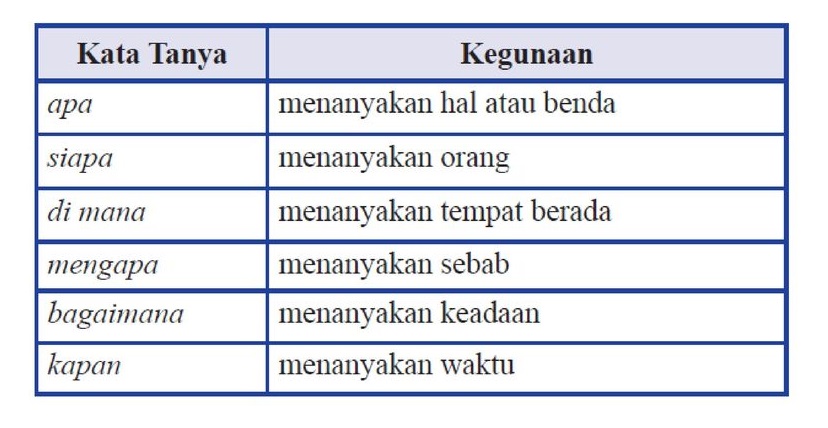 Contohnya : …………….namamu?                    Jawab: Namaku Retno mayang Untuk mengisi titik diatas kalian biasa mencari jawaban yang ada di dalam kotak. Karena jawabannya adalah menanyakan orang. Maka isinya adalah Siapa.MATEMATIKA Waktu dari jam ke menit Dalam kehidupan sehari-hari waktu tidak dapat dipisahkan dari kegitan sehari-hari. Untuk itu kita perlu mengenal satuan waktu adalah jam. Dalam 1 jam = 60 menit. Ketika kita melakukan kegiatan dengan durasi 2 jam. Maka, 2 jam × 60 = 120 jam. Contoh: Udin dan teman-teman mulai Latihan tari pukul 14.00. Mereka selesai Latihan tari pukul 16.00. berarti durasi kegiatan adalah 2 jam.Untuk memantapkan materi, perhatikan tanda waktu yang ditunjukan oleh jam berikut!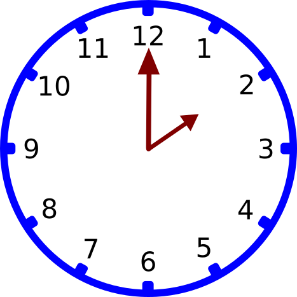 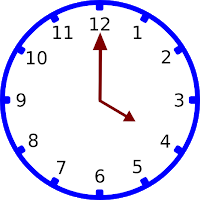 Mereka mulai Latihan pukul 14.00Mereka selesai Latihan pukul 16.00.Lama kegiatan selama 2 jam.1 jam = 60 menit Jadi, mereka Latihan selama 120 menit Setalah pemaparan diatas kalian cobalah berhitung. Permasalahan nya bila durasi kegiatan adalah 4 jam. Maka berapa menit kegitan tersebutJawab = 4 jam × 60 menit = 240 menit.Siswa harus mengetahui cara penjumlahan berulang 4 jam × 60 menit = 60 + 60 + 60 + 60 = 240 menit LKPDKELAS II  SEKOLAH DASARTEMA 8“Penggunaan tanda titik dan kalimat tanyaMengenal waktu dari jam ke menit”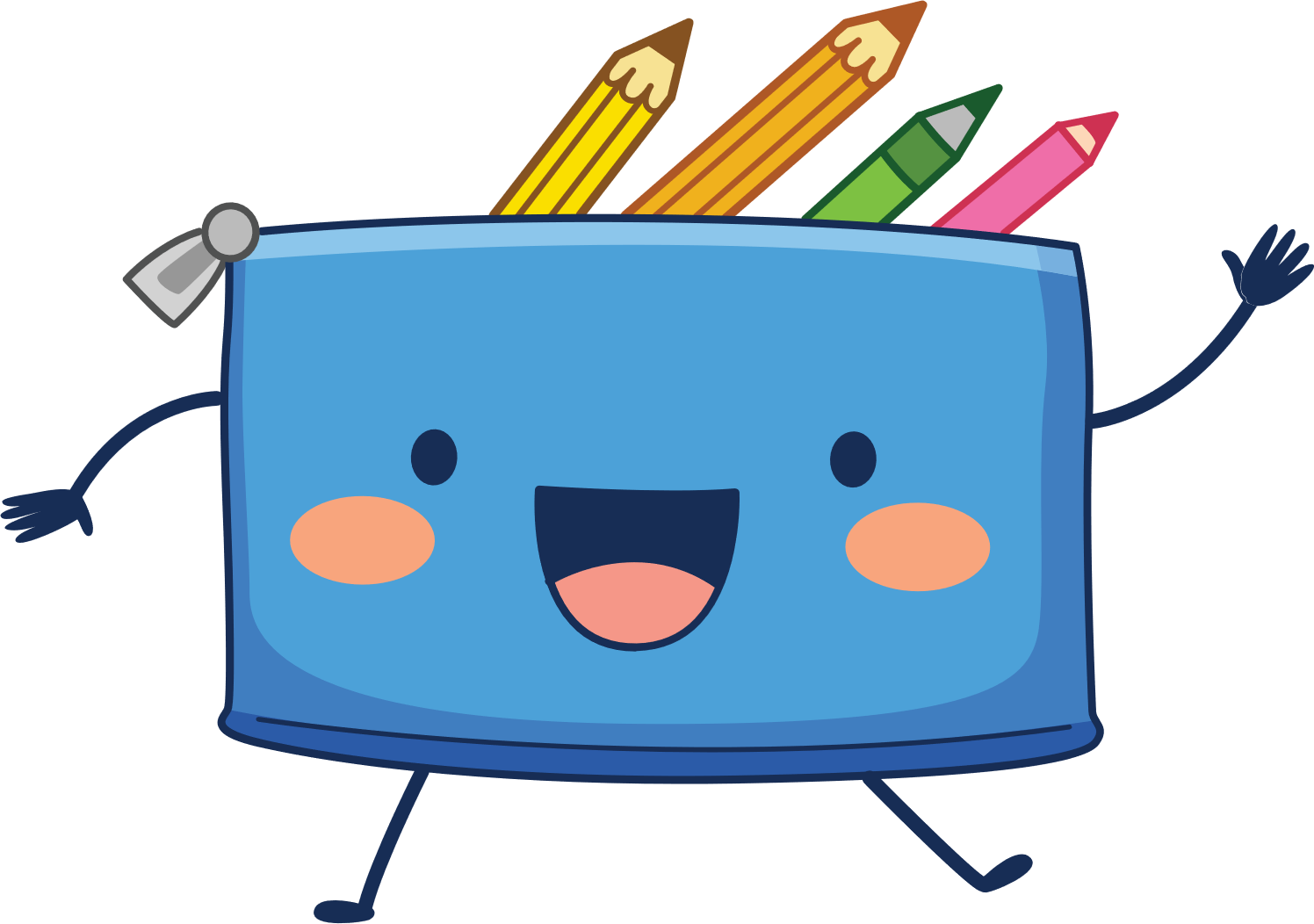 Nama 		: ANA YULIANA, S.PdNo. Peserta 	: …………………Prodi PPG 	: Guru Kelas SD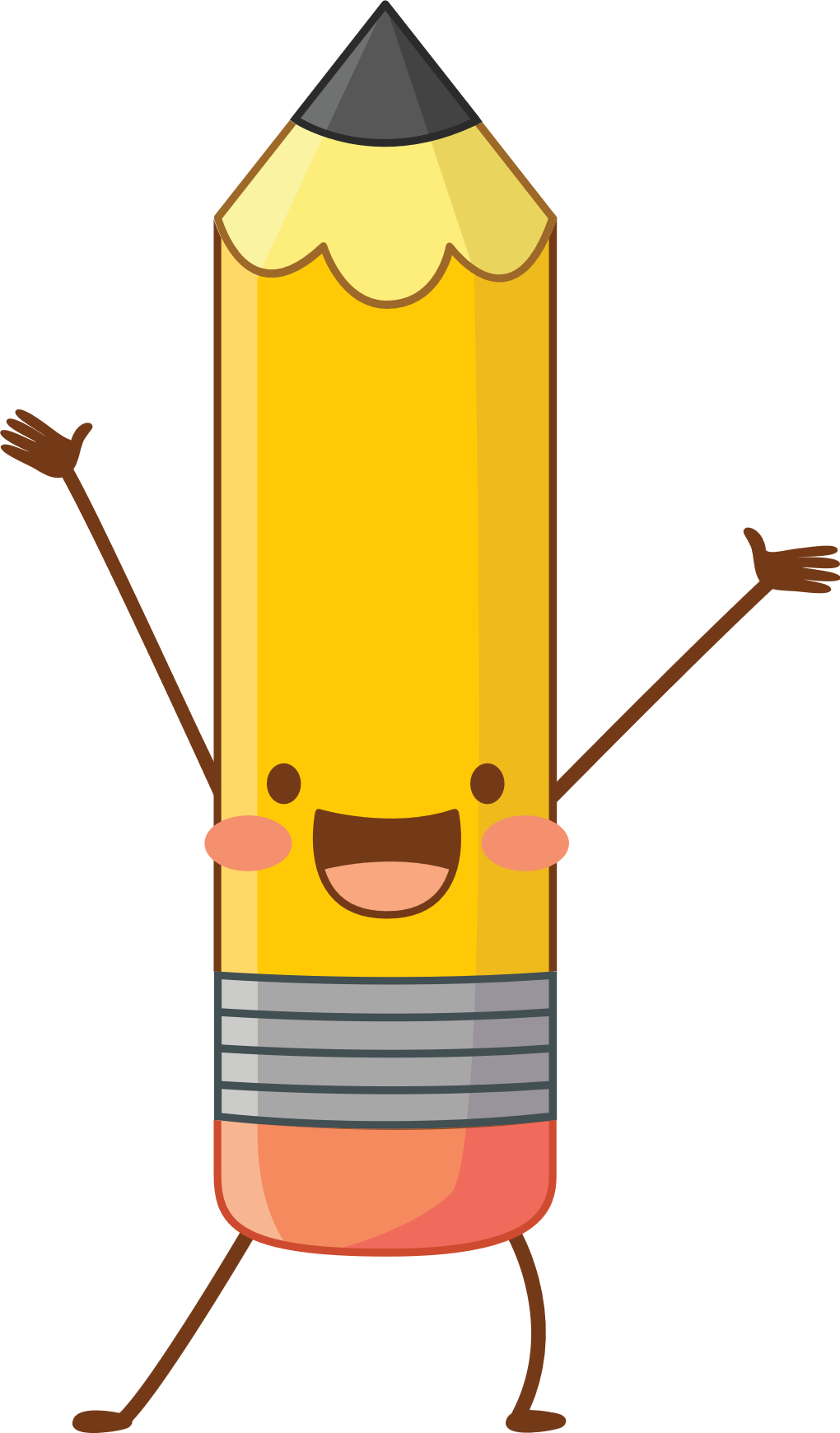 LEMBAR KERJA PESERTA DIDIK (LKPD)Nama Kelompok 	 : ………………………………….Nama Siswa		 : ………………………………….Kelas 	             : II (Dua)Tema 	             : 5 Pengalamanku di SekolahSub Tema	    	: 2Mata Pelajaran     	: Bahasa Indonesia, Matematika	                 Materi 	    	: Penggunaan tanda titik dan kalimat tanya 	Sekolah	   	: SDN Ciseupan      Bahasa Indonesia     Tujuan Pembelajaran Melalui pemberian rangsangan melalui teks narasi, siswa dapat Menelaah isi teks cerita narasi sederhana tentang menjaga keselamatan dalam Latihan tari.Melalui membaca teks cerita, siswa dapat menguraikan pengguanaan tanda titik pada teks cerita tersebut.Melalui pengamatan, siswa dapat menuliskan kalimat yang memuat aturan penggunaan tanda titik pada teks cerita.Melalui gambar siswa dapat membuat kalimat tanya apa, siapa, mengapa,  bagaimana dari       Kegiatan yang dilakukan Siswa yaitu: Siswa diberikan rangsangan berupa gambar yang disajikan Siswa mengIdentifikasi masalah berupa cerita narsi sederhana Siswa mengumpulkan data penggunaan tanda titik dan penggunaan kata tanyaSiswa mengolahan data dengan membuat kalimat menggunakan tanda titik dan kalimat tanya.Siswa melakukan Pembuktian dengan diprensentasikan dan dibacakan tanya jawab antar beda kelompokSiswa dan guru menarik simpulan tentang pengguaan tanda titik dan kata tanya.TUGASAktivitas BersamaBuatlah kelompok kecil 3-4 orang.  Setiap siswa mengamati cerita pendek tersebut Cobalah telaah permasalahan penggunaan tanda titik dan kata tanya. Kemudian, jawablah pertanyaan yang ada dibawahnya.Menjaga Keselamatan dalam Latihan TariJam menunjukkan pukul 14.00. Udin dan teman-teman mengadakan Latihan tari. Mereka berlatih diruang tengah. Mereka dilatih oleh kakak Udin bernama Mutiara. Udin dan teman-teman berlatih mengikuti pola lantai.Udin dan teman-teman memperhatikan keselamatan diri Ketika Latihan. Mereka membersihkan lantai terlebih dahulu. Barang-barang yang mudah pecah, dipindahkan terlebih dahulu. Semua itu dilakukan untuk menghindari hal-hal yang membahayakan diri Ketika menari. Sikap mereka pantas untuk ditiru dan dicontoh. Waktu menunjukkan pukul 16.00. Udin dan teman-teman selesai Latihan tari. Mereka sudah mahir menari dengan pola lantai. Mereka berterima kasih pada kak Mutiara karen telah membantu. Mereka juga tidak lupa merapikan Kembali tempat mereka Latihan. Tidak ada barang-barang yang berserakan. Masih ingatkah kamu dengan aturan penggunaan tanda titik ?Coba diingat KembaliKerjakan Latihan mengikuti petunjuk berikut !Tulislah 5 kalimat yang memuat aturan penggunaan tanda titik !Tuliskan pada kotak dibawah ini !……………………………………………………………………………………………………………………………………………………………………………………………………………………………………………………………………………………………………………………………… ………………………………………………………………………………Buatlah kalimat tanya dengan kata kunci yang ada dibawah  juga jawaban yang yang sudah ada.…………………………………………………………………………………Jawab: Udin dan teman teman ……………………………………………………………………………………Jawab: Mereka berlatih diruang tengah…………………………………………………………………………………...Jawab: Pukul 14.00…………………………………………………………………………………...Jawab: Karena untuk menghindari hal-hal yang membahayakan diri ketika menari……………………………………………………………………………………Jawab: Iya, mereka sudah mahir menari dengan pola lantai Periksa kembali pertanyaan yang telah kamu buat dengan teliti!Jika belum benar, perbaiki kembali pertanyaan yang kamu buat dengan benar!	LEMBAR KERJA PESERTA DIDIK (LKPD)Nama Siswa 		 : ………………………………….Kelas 	     	 : II (Dua)Tema 	             : 5 Pengalamanku di SekolahSub Tema	    	: 2Mata Pelajaran     	: Bahasa Indonesia, Matematika	                 Materi 	    	: Mengenal waktu dari jam ke menit Sekolah	   	: SDN Ciseupan  Matematika    Tujuan Pembelajaran Melalui gambar, siswa dapat menceritakan teks cerita narasi sederhana tentang kegiatan di lingkungan keluarga berdasarkan teks yang dibaca secara mandiri.Melalui pengamatan teks cerita narasi, siswa dapat Merinci satuan waktu dalam kegitan teks cerita.Melalui pengamatan gambar, siswa membandingkan cara penulisan waktu pada pagi hari dan siang hariDari penjelasan guru, siswa mampu Menguraikan satuan waktu dari jam ke menit Dari pengamatan gambar, siswa mampu memecahkan masalah yang berkaitan dengan waktu.TUGASSiswa menelaah lagi bacaan yang pernah ditampilkan Secara mandiri, siswa mengetahui perubahan jam ke menit.Setelah diberikan pemahaman siswa dapat memecahkan permaslahan matematika berupa soal yang disajikan.Menjaga Keselamatan dalam Latihan TariJam menunjukkan pukul 14.00. Udin dan teman-teman mengadakan Latihan tari. Mereka berlatih diruang tengah. Mereka dilatih oleh kakak Udin bernama Mutiara. Udin dan teman-teman berlatih mengikuti pola lantai.Udin dan teman-teman memperhatikan keselamatan diri Ketika Latihan. Mereka membersihkan lantai terlebih dahulu. Barang-barang yang mudah pecah, dipindahkan terlebih dahulu. Semua itu dilakukan untuk menghindari hal-hal yang membahayakan diri Ketika menari. Sikap mereka pantas untuk ditiru dan dicontoh. Waktu menunjukkan pukul 16.00. Udin dan teman-teman selesai Latihan tari. Mereka sudah mahir menari dengan pola lantai. Mereka berterima kasih pada kak Mutiara karen telah membantu. Mereka juga tidak lupa merapikan Kembali tempat mereka Latihan. Tidak ada barang-barang yang berserakan. Pukul berapa Udin dan teman-teman mulai Latihan tari?Pukul berapa pula mereka selesai Latihan tari?Perhatikan tanda waktu yang ditunjukan oleh jam berikut!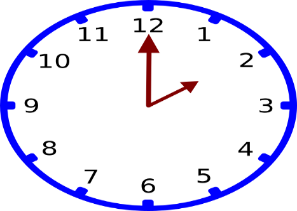 Mereka mulai Latihan pukul 14.00Mereka selesai Latihan pukul 16.00.Lama kegiatan selama 2 jam.1 jam = 60 menit Jadi, mereka Latihan selama 120 menit Setalah pemaparan diatas kalian cobalah berhitungAyo berlatih Tentukan pukul berapa kegiatan-kegiatan berikut dimulai!Gambarkan posisi jarum panjang dan pendek diangka berapa!Hitung pula berapa menit kegiatan itu berlangsung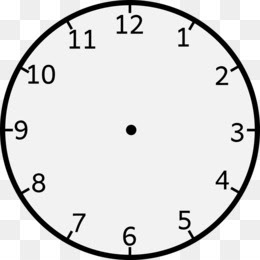 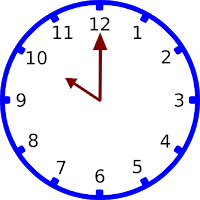 Lama waktu kegitan selama 2 jam.1 jam = 60 menit Jadi, lama waktu kegiatan=…… menit 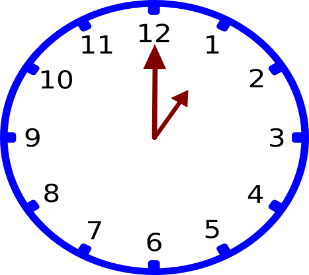 Lama waktu kegitan selama 4 jam.1 jam = 60 menit Jadi, lama waktu kegiatan=…… menit 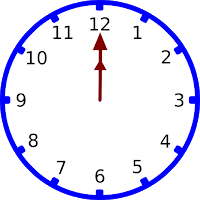 Lama waktu kegitan selama 5 jam.1 jam = 60 menit , Jadi, lama waktu kegiatan=…… menit 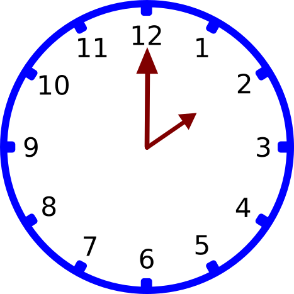 Lama waktu kegitan selama 6 jam.1 jam = 60 menit Jadi, lama waktu kegiatan=…… menit 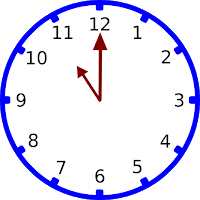 Lama waktu kegitan selama 3 jam.1 jam = 60 menit Jadi, lama waktu kegiatan=LEMBAR KERJA PESERTA DIDIK (LKPD)Nama Siswa		 : ………………………………….Kelas 	             : II (Dua)Tema 	             : 5 Pengalamanku di SekolahSub Tema	    	: 2Mata Pelajaran     	: Bahasa Indonesia, 	                 Materi 	    	: Penggunaan tanda titik dan kalimat tanya  Sekolah	   	: SDN Ciseupan      Bahasa Indonesia     Tujuan Pembelajaran Melalui kegiatan mandiri, Menceritakan teks cerita narasi sederhana tentang kegiatan di lingkungan keluarga berdasarkan gambar dikaitkan dengan penggunaan kata tanya yang dibaca secara mandiri.Ayo menulisSetelah sebelumnya siswa berkelompok berlatih membuat pertanyaan! Kerjakan Latihan dengan mengikuti petunjuk berikut!Amati gambar dengan teliti!Buatlah pertanyaan-pertanyaan dari gambar tersebut!Tuliskan pertanyaan menggunakan kata-kata dibawah ini!Setelah membuat petanyaan siswa dapat menyimpulkan dan membuat cerita berupa lisan melalui g-meet 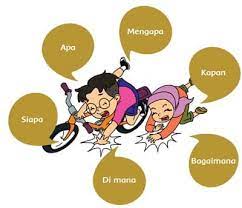 Apa ……………………………………………………………….…….............Siapa…………….………………………………………………………………Diman…………….…………………………………………………………….Kapan…………………………………………………………………………..Mengapa……………………………………………………………………….Bagaimana…………….………………………………………………………...PENILAIAN EVALUASITEMA 8 SUB TEMA 2 MATA PELAJARAN BAHASA INDONESIA DAN MATEMATIKANAMA 		:…………………………………KELAS		:…………………………………Jawablah pertanyaan di bawan ini dengan memberi tanda (x) pada hurup a, b, c dan d salah satu jawaban yang dianggap benar .! 1. Jam adalah alat untuk mengukur ….
a. Panjang
b. Berat
c. Waktu2.  Rani pergi sekolah pukul 07.00 pagi. Ternyata, Rani pulang pukul 11.00 dikarenakan macet. Berapa jam kegiatan rani di luar rumah….
a. 3 jam
b. 4 jam 
c. 5 jam 3. Ridwan sedang sakit. Ridwan pergi kedokter Bersama ibunya. Ternyata, banyak yang sakit sudah 2 jam ridwan menunggu giliran baru terpanggil. Berapa menitkah ridwan  menunggu antrian….
a. 120 menit
b. 180 menit
c.  240 menit4.  Perhatikan gambar di bawah 4 jam kemudian adalah pukul …a. Pukul 17.00 
b. Pukul 18.00
c.  Pukul 19.00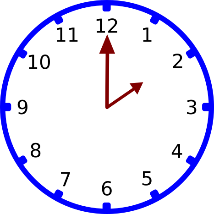 5.  ……….letak rumah nenekmu?Kata tanya yang tepat untuk melengkapi kalimat tersebut adalah ……a. Kapan b. Berapa c. Dimana 6.  ……..harga satu …….. kertas?Berapa, rimBerapa, lusinApa, rim7.    Perhatikan Saya makan nasi pecel.Kami sampai di Bekasi.Pukul 13.30 Pukul 13 30.       Manakah penggunaan tanda titik dengan tepat …..I, II, dan IIIII, III, dan IVIII, IV, dan I8.	 Jika kita ingin mengetahui penyebab adik menangis, maka bagaimana kita bertanya ?	 a.    Mengapa adik menangis ? b.   Kapan adik menanngis ? c.   Dimana adik menangis ?9.  Ibu membelikan aku sepatu baru      Tanda baca yang tepat untuk mengakhiri kalimat di samping adalah …a.  tanya (?)b.  koma (,)c.  titik (.)10. ……. Nama ibumu ? Kata tanya yang tepat untuk melengkapi kalimat di sampings adalah …apasiapadimanaJAWABANC	     6.AB	     7.CA      8.AB	      9.CC	    10.BKeterangan: Skor setiap point 10 point jadi jika siswa menjawab dengan benar semua soal. Maka nilai nya 100. Siswa dapat mengerjakan melalui google form dengan link sebagai berikut https://docs.google.com/fokrms/d/e/1FAIpQLSeXD3o_hryQbUxNzQ-cnoMQBTw6WVK_DrYg2Zvh87bBm5YhB9A/viewform Note*Segala link terkait telah diubah dari aslinya, ini hanya sebagai contoh dari RPP pelaksanaan praktek pembelajaran PPGKompetensi DasarIndikator Pencapaian Kompetensi3.2 Mengenal teks cerita narasi sederhana kegiatan dan bermain di lingkungan dengan bantuan guru atau teman dalam bahasa Indonesia lisan dan tulis yang dapat diisi dengan kosakata bahasa daerah untuk membantu pemahaman.3.2.1 Menelaah isi teks cerita narasi sederhana tentang menjaga keselamatan dalam latihan tari3.2.2  Menguraikan pengguanaan tanda titik pada teks cerita tersebut3.2.3 Menuliskan kalimat yang memuat aturan penggunaan tanda titik pada teks cerita.3.2.4 Membuat kalimat tanya apa, siapa, mengapa,  bagaimana, dimana, dan kapan. secara mandiri siswa dapat menceritakan kata-kata yang dibacanya.4.2 Memperagakan teks cerita narasi sederhana tentang kegiatan dan bermain di lingkungan secara mandiri dalam bahasa Indonesia lisan dan tulis yang dapat diisi dengan kosakata bahasa daerah untuk membantu penyajian.           4.2.1 Menceritakan teks cerita narasi sederhana tentang kegiatan di lingkungan keluarga berdasarkan gambar dikaitkan dengan penggunaan kata tanya yang dibaca secara mandiri.Kompetensi DasarIndikator Pencapaian Kompetensi3.5 Mengenal satuan waktu dan menggunakannya pada kehidupan seharihari di lingkungan sekitar.3.5.1 Menguraikan satuan waktu dari jam ke   menit 3.5.2  Menuliskan kegiatan sehari-hari  dengan satuan waktu. 4.5 Memecahkan masalah nyata secara efektif yang berkaitan dengan penjumlahan, pengurangan, perkalian,pembagian, waktu,panjang, berat benda dan uang, selanjutnya memeriksa kebenaran jawabnya..4.5.1 Memecahkan masalah yang berkaitan dengan waktu. KegiatanDeskripsiAlokasi WaktuPendahuluanKegiatan pembelajaran dilakukan secara daring melalui g-meet. Guru menyiapkan jadwal pembelajaran yang akan dilakukan. Guru menshare link melalui WA grup untuk kegiatan pembelajaran.(Teknologi)Kelas dibuka dengan salam, menanyakan kabar, dan mengecek kehadiran siswa.PPKSiwa berdo’a dengan  dipimpin oleh salah seorang siswa/ketua kelas. ReligiusSiswa difasilitasi untuk bertanya jawab pentingnya mengawali setiap kegiatan dengan doa. Selain berdoa, guru dapat memberikan penguatan tentang sikap syukur. Religius, PPKSiswa diajak menyanyikan Lagu Indonesia Raya. Guru memberikan penguatan tentang pentingnya menanamkan semangat kebangsaan. NasionalisSiswa melakukan pembiasaan membaca 15 menit. LiterasiSiswa diminta memeriksa kerapian diri dan kebersihan kelas memotivasi dengan menganyikan “lagu keselamatan di dapur”PedagogikGuru melakukan apersepsi dengan menanyakan materi sebelumnya tentang dan materi yang akan dibahas tentang:Masih ingatkah kalian aturan menjaga keselematan dirumah?Tahukah kalian cara membaca jam dan cara penulisannya?Guru melakukan apersepsi dengan materi yang akan dibahas tentang:Siapa yang tahu tentang penggunaan tanda titik dan kalimat     tanya?Berapa jam kalian tidur malam hari?Coba bisakah kalian menghitung berapa menit kalian tidur   malam tadi?Guru menjelaskan tujuan pembelajaran hari ini yaitu mampu Menelaah isi teks cerita narasi sederhana tentang menjaga keselamatan dalam latihan tari, menguraikan pengguanaan tanda titik pada teks cerita tersebut, menuliskan kalimat yang memuat aturan penggunaan tanda titik pada teks cerita, membuat kalimat tanya apa, siapa, mengapa,  bagaimana dari gambar, menceritakan teks cerita narasi sederhana tentang kegiatan di lingkungan keluarga berdasarkan teks yang dibaca secara mandiri, menguraikan satuan waktu dari jam ke menit.Guru menjelaskan rangkaian kegiatan yang akan dilaksanakan hari ini yaitu membuat jadwal g-meet, mengamati masalah yang disajikan lewat powerpoint, diskusi, 15 menitKegiatan intiGuru mempresentasi kan pembelajaran menggunakan power point di g-meet. (Teknologi)Guru membuka dengan memberi rangsangan nyanyian Menjaga keselamatan dirumah (Menyimak) Siswa diminta untuk mengamati  cerita beserta gambar yang ditampilkan di powerpoint tentang menjaga keselamatan dalam latihan Tari. Literasi (Mengamati)Melakukan tanya jawab tentang  menjaga keselematan dalam latihan tariBagaimana kalian menentukan penggunaan tanda titik?Bagaimana kalian mampu membuat kalimat tanya sesuai cerita tersebut?Dari teks bacaan diatas, Bagaimana cara menjaga keselamatan dirumah. Apalagi di masa pandemi ini? Bagaimana kalian menghitung berapa menit latihan tari itu dilakukan?  (Bertanya) (Critical Thinking and Problem Solving (Mengamati).Siswa mengidentifikasi dengan mengaitkan cerita dengan kehidupan sehari-hari  (Brainstorming)     Identifikasi PermasahanCoba , manakah kalimat yang menggunakan tanda titik?Setelah kalian membaca teks tersebut. Apa saja kata tanya yang digunakan?Apakah kita perlu menjaga keselamatan dirumah apalagi pada masa pandemi ini?Coba bagaimana cara menghitung lama waktu kegitan dengan mengubah dari jam ke menit?Guru membimbing peserta didik melakukan pengumpulan data dengan Memberikan informasi terkait dengan materi penggunaan tanda titik, kalimat tanya dan mengubah dari jam ke menit melalui aplikasi google classroom dengan linkhttps://classroom.google.com/c/jMzYwODkzNTM2ODE0?cjc=gdzxdgj .(Pengumpulan data).Guru melakukan icebreaking dengan tepuk  pintar . pintar pintar, berprestasiGuru membentuk kelompok kecil anatara 3-4 orang perkelompok dengan metode berhitung. Collaboration (mengasosiasi),Guru mengirimkan link LKPD ke WhatsApp Group, siswa berdiskusi untuk mencari solusi pemecahan masalah tentang menguraikan pengguanaan tanda titik pada teks cerita tersebut dengan benar, siswa dapat menuliskan kalimat yang memuat aturan penggunaan tanda titik pada teks cerita dengan tepat , siswa dapat membuat kalimat tanya apa, siapa, mengapa,  bagaimana, dimana, dan kapan dengan tepat.Collaboration (mengasosiasi),Siswa melakukan presentasi hasil pemecahan masalah, kelompok yang lain memberikan apresiasi. Evaluasi.Guru membimbing presentasi dan mendorong kelompok memberikan penghargaan serta masukan kepada kelompok lain. Pedagogik, MenanyaSiswa merangkum/ membuat kesimpulan sesuai dengan masukan yang diperoleh dari kelompok lain. Guru merangkum bersama siswa melalui powerpoint tentang penggunaan tanda titik, kalimat tanya, dan menghitung lama waktu kegitan Communication . Guru memberikan penguatan materi pembelajaran yang telah dipelajariGuru melakukan icebreaking disela-sela kegiatan dengan menonton video nyanyian.Melalui kegiatan penugasan pada LKPD, Menguraikan satuan waktu dari jam ke menit. (Mandiri)Guru mengingatkan kembali melalui powerpoint yang didalamnya membahas  penggunaan tanda titik dan kalimat tanya Mengenal waktu dari jam ke menit Communication Siswa mencari informasi tentang tanda titik dan kalimat tanya di google, atau youtube Literasi , TeknologyMelalui kegiatan mengamati gambar, Siswa mampu membuat kalimat tanya  juga membuat cerita dari gambar tersebut Mandiri.Melalui kegiatan mengamati gambar, Siswa mampu membuat cerita dari gambar tersebut. Mandiri.Setiap siswa mampu membacakan cerita melalui g-meet dengan percaya diri. Teknology ,Communication180 menitPenutupSiswa mengemukan hasil belajar hari ini dan manfaatnyaGuru memberikan penguatan dan kesimpulan bersama siswaSiswa diberikan kesempatan berbicara /bertanya dan menambahkan informasi dari siswa lainnya.Siswa mengerjakan soal evaluasi di google form yang disipkan oleh guru. Link google form https://docs.google.comj/forms/d/e/1FAIpQLSeXD3o_hryQbUxNzQ-cnoMQBTw6WVK_DrjYg2Zv87bBm5YhB9A/viewform dishare siswa mengerjakan melalui link tersebutMelakukan remedial dan pengayaan Remedial: mengulas kembali materi yang belum dikuasai siswaPengayaan: membuat kartu soal tentang materi hari iniGuru memberikan penugasan untuk dikerjakan dirumah Untuk mengoptimalkan kegiatan tersebut, orang tua membiasakan anak menghitung lama kegiatan dengan mengguankan satuan jam. Kemudian, membimbing anak mengubah satuan jam ke dalam menit sehingga anak dapat dengana mudah menentukan satuan waktu secara tepat. Menyampaikan materi yang akan dipelajari esok yaitu menggunakan kalimat tanya dengan lafal dan intonasi yang tepat.Menyanyikan lagu daerah halo-halo bandung untuk menumbuhkan nasionalisme, persatuan, dan toleransi.Salam dan do’a penutup di pimpin oleh salah satu siswa15 menitAspek SkorSkorSkorSkorAspek 4321Ketepatan Menuliskan kalimat yang memuat aturan penggunaan tanda titik pada teks cerita. Semua menuliskan kalimat yang memuat aturan penggunaan tanda titik pada teks cerita. dengan benar, tanpa bantuan guruAda beberapa menuliskan kalimat yang memuat aturan penggunaan tanda titik pada teks cerita. dengan benar, tanpa bantuan guruAda beberapa menuliskan kalimat yang memuat aturan penggunaan tanda titik pada teks cerita.dengan benar, dengan bantuan guruBelum ada menuliskan kalimat yang memuat aturan penggunaan tanda titik pada teks cerita.dengan benar dengan bantuan guruKetepatan Membuat kalimat tanya apa, siapa, mengapa,  bagaimana, dimana, dan kapan disesuaikan dengan jawaban yang adaSemua aspek yang diharapkan ada baik itu membuat kalimat tanya apa, siapa, mengapa,  bagaimana, dimana, dan kapan disesuaikan dengan jawaban yang ada, tanpa bantuan guruAda beberapa aspek yang diharapkan ada baik itu, membuat kalimat tanya apa, siapa, mengapa,  bagaimana, dimana, dan kapan disesuaikan dengan jawaban yang ada, tanpa bantuan guruAda beberapa aspek yang diharapkan ada baik itu membuat kalimat tanya apa, siapa, mengapa,  bagaimana, dimana, dan kapan disesuaikan dengan jawaban yang ada, bantuan guruBelum adaaspek yang diharapkan ada baik itu, membuat kalimat tanya apa, siapa, mengapa,  bagaimana, dimana, dan kapan disesuaikan dengan jawaban yang ada, bantuan guruKeterampilan Menceritakan teks cerita narasi sederhana tentang kegiatan di lingkungan keluarga berdasarkan gambar dikaitkan dengan penggunaan kata tanya yang dibaca secara mandiri.Kesesuaian cerita dengan gambar, tanpa bantuan guruAda beberapa aspek tidak sesuai dengan gambar, tanpa bantuan guruAda beberapa aspek tidak sesuai dengan gambar, ada bantuan dari guruBelum adanya kesesuaian cerita dengan gambar, bantuan guruMengetahuiKepala SD Negeri  Ciseupan.........................................NIP. …………………..Sukabumi, 04 Mei 2021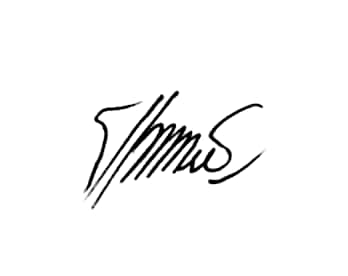 Guru Kelas  2...........................................NUPTK. ..........................Kompetensi DasarIndikator Pencapaian Kompetensi3.2 Mengenal teks cerita narasi sederhana kegiatan dan bermain di lingkungan dengan bantuan guru atau teman dalam bahasa Indonesia lisan dan tulis yang dapat diisi dengan kosakata bahasa daerah untuk membantu pemahaman.3.2.1 Menelaah isi teks cerita narasi sederhana tentang menjaga keselamatan dalam latihan tari3.2.2  Menguraikan pengguanaan tanda titik pada teks cerita tersebut3.2.3 Menuliskan kalimat yang memuat aturan penggunaan tanda titik pada teks cerita.3.2.4 Membuat kalimat tanya apa, siapa, mengapa,  bagaimana, dimana, dan kapan. secara mandiri siswa dapat menceritakan kata-kata yang dibacanya.4.2 Memperagakan teks cerita narasi sederhana tentang kegiatan dan bermain di lingkungan secara mandiri dalam bahasa Indonesia lisan dan tulis yang dapat diisi dengan kosakata bahasa daerah untuk membantu penyajian.           4.2.1 Menceritakan teks cerita narasi sederhana tentang kegiatan di lingkungan keluarga berdasarkan gambar dikaitkan dengan penggunaan kata tanya yang dibaca secara mandiri.Kompetensi DasarIndikator Pencapaian Kompetensi3.5 Mengenal satuan waktu dan menggunakannya pada kehidupan seharihari di lingkungan sekitar.3.5.1 Menguraikan satuan waktu dari jam ke   menit 3.5.2  Menuliskan kegiatan sehari-hari  dengan satuan waktu. 4.5 Memecahkan masalah nyata secara efektif yang berkaitan dengan penjumlahan, pengurangan, perkalian,pembagian, waktu,panjang, berat benda dan uang, selanjutnya memeriksa kebenaran jawabnya..4.5.1 Memecahkan masalah yang berkaitan dengan waktu.    Mulai Latihan    Pukul 14.00     Mulai Latihan      Pukul 16.003.2 Mengenal teks cerita narasi sederhana kegiatan dan bermain di lingkungan dengan bantuan guru atau teman dalam bahasa Indonesia lisan dan tulis yang dapat diisi dengan kosakata bahasa daerah untuk membantu pemahaman.4.2 Memperagakan teks cerita narasi sederhana tentang kegiatan dan bermain di lingkungan secara mandiri dalam bahasa Indonesia lisan dan tulis yang dapat diisi dengan kosakata bahasa daerah untuk membantu penyajian.Kompetensi Dasar3.5 Mengenal satuan waktu dan menggunakannya pada kehidupan seharihari di lingkungan sekitar.4.5 Memecahkan masalah nyata secara efektif yang berkaitan dengan penjumlahan, pengurangan, perkalian,pembagian, waktu,panjang, berat benda dan uang, selanjutnya memeriksa kebenaran jawabnya..   Mulai Latihan    Pukul 14.00     Mulai Latihan      Pukul 16.00   Mulai Latihan    Pukul ….     Mulai Latihan      Pukul 10.00   Mulai Latihan    Pukul ….     Mulai Latihan      Pukul 13.00   Mulai Latihan    Pukul ….     Mulai Latihan      Pukul 12.00   Mulai Latihan    Pukul ….     Mulai Latihan      Pukul 14.00   Mulai Latihan    Pukul ….     Mulai Latihan      Pukul 11.004.2 Memperagakan teks cerita narasi sederhana tentang kegiatan dan bermain di lingkungan secara mandiri dalam bahasa Indonesia lisan dan tulis yang dapat diisi dengan kosakata bahasa daerah untuk membantu penyajian.